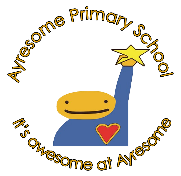 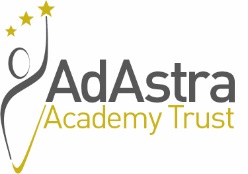 AYRESOME PRIMARY SCHOOL, Worcester Street, Middlesbrough, TS1 4NTCLASSROOM TEACHER - Permanent - to commence 1st September 2021.The School is looking to recruit an enthusiastic and highly motivated teacher to commence on 1st September 2021. The successful candidate will work alongside a strong and committed team and will benefit from the wider professional opportunities available of working for Ad Astra Academy Trust.Applicants will be expected to demonstrate that they can deliver outstanding lessons and are ready to take on a challenging post within this large almost 800 place school and helping us to provide the very best for every child and family in the community. Applicants are asked to demonstrate their skills and experience that they will bring to the post and how they will meet the requirements of the Person Specification. The successful candidates will:Join a school and Trust with a highly supportive, warm, friendly and respectful ethos, and the drive and ambition to ensure that all members of staff, and children, achieve their full potential.Have the privilege of engaging with hard-working and motivated children.Have opportunity to further develop their skills through a variety of professional development opportunities within an inclusive and supportive environment. For an informal discussion about this position please contact Charlotte Haylock, Executive Headteacher on 01642 244961.Ayresome Primary School is committed to safeguarding and promoting the welfare of children and young people and expects all staff and volunteers to share this commitment. As such the successful candidates will be required to undergo an enhanced DBS check.Application forms and further details are available via the Ad Astra website site:http://www.adastraacademytrust.com/careers/Candidates must only apply using the application form provided; CV’s will not be accepted.Closing Date – Monday 19th April at 9amInterviews will be held in the week commencing 26th April 2021